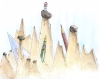 Sehr geehrte Eltern und alle Interessierten,der Elternrat des Schulsprengels Ritten lädt zur 2-stündigen Fortbildung ein, welche am Mittwoch, den 8. Mai 2024um 19.30 Uhrin der Aula Magna der Mittelschule Klobensteinstattfindet..Referentin:		Ivonne Daurù Malsiner (Ernährungscoach – Gesundheit und Psyche)Zum gewünschten Thema: 	Vollwertiges Essen für Groß und Klein – wie bringt man Kinder und Jugendliche auf den Geschmack?Wie schafft man es in der heutigen Zeit ein gesundes und schmackhaftes Essen                 aufzutischen, wenn die Zeit kurz ist und gleichzeitig Ernährungstrends wie „Low carb“ = wenig Kohlenhydrate, „Intervallfasten“ und „Vegan“ uns einholen? Was verbindet mit      unserer Esskultur? Was sind gesunde Essgewohnheiten? Welche Nahrungsmittel sind     gesund für das Gehirn und steigern so die Leistungsfähigkeit? Wann spricht man von                   Essstörung? Diesen und weiteren Fragen widmet sich der Vortrag mit Schwerpunkt auf Umstellung und Beibehaltung eines gesunden Essverhaltens anschaulich mit 5 trickreichen Wegen. Praktische Übungen über vollwertige Pausensnacks runden den Vortrag ab und es gibt anschließend die Möglichkeit zur Diskussion und Fragerunde.Wir freuen uns auf viele Teilnehmerinnen und Teilnehmer und wünschen allen einen 
informativen Abend.Mit herzlichen GrüßenElke Braun								Gertraud SchwienbacherElternratsvorsitzende						Schuldirektorin		